HEA TUJU BINGOOtsi männikäbi 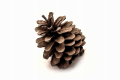 Otsi üles pink, kus saab vahepausi teha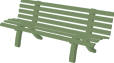 Leia sammal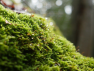 Leia loodusest midagi okkalist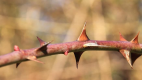 Kõnni 1 minutit selg eesKui näed prügi, veendu selle ohutuses, võta üles ja viska see lähimasse prügikasti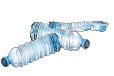 Tee 10 kükkiLeia üks hästi sirge oks 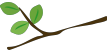 Leia kasepuud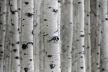 Otsi loodusest midagi kollast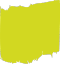 Hüppa 10 kordaLeia loodusest midagi ümmargust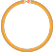 Leia veekogu 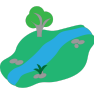 Roni puu või suure kivi otsa 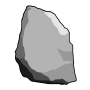 Otsi 3 samasugust kivi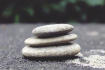 